SÚHRN CHARAKTERISTICKÝCH VLASTNOSTÍ LIEKU1.	NÁZOV VETERINÁRNEHO LIEKUForespix 100 mg/ml injekčný roztok pre hovädzí dobytok, ošípané a ovce2.	KVALITATÍVNE A KVANTITATÍVNE ZLOŽENIE1 ml lieku obsahuje:Účinná látka:Tulatromycín 		100,0 mgPomocná látka:Monotioglycerol 	5,0 mgÚplný zoznam pomocných látok je uvedený v časti 6.1.3.	LIEKOVÁ FORMAInjekčný roztok.Čistý zelenožltý roztok.4.	KLINICKÉ   ÚDAJE4.1	Cieľové druhyHovädzí dobytok, ošípané a ovce.4.2	Indikácie na použitie so špecifikovaním cieľových druhovHovädzí dobytokLiečba a prevencia respiračného ochorenia hovädzieho dobytka (BRD) spojeného s Mannheimia haemolytica, Pasteurella multocida, Histophilus somni a Mycoplasma bovis citlivými na tulatromycín.Prítomnosť ochorenia v stáde musí byť stanovená pred použitím lieku.Liečba infekčnej bovinnej keratokonjunktivitídy (IBK) spojenej s Moraxella bovis citlivej natulatromycín.OšípanéLiečba aprevencia respiračného ochorenia ošípaných (SRD) spojeného s Actinobacilluspleuropneumoniae, Pasteurella multocida, Mycoplasma hyopneumoniae, Haemophilus parasuis a Bordetella bronchiseptica citlivými na tulatromycín. Prítomnosť ochorenia v stáde musíbyť stanovená pred použitím lieku. Veterinárny liek  sa má použiť iba ak sa predpokladá, že u ošípaných sa choroba rozvinie do 2–3 dní.OvceLiečba počiatočných štádií infekčnej pododermatitídy (hniloba paznechtov) spojených s virulentným Dichelobacter nodosus vyžadujúcej systémovú liečbu.4.3	KontraindikácieNepoužívať v prípadoch precitlivenosti na makrolidové antibiotiká alebo na pomocnú látku.4.4	Osobitné upozornenia pre každý cieľový druhSkrížená rezistencia sa vyskytuje pri iných makrolidoch. Nepodávajte súčasne s antimikrobiálnymilátkami s podobným mechanizmom účinku, ako sú iné makrolidy alebo linkosamidy.Ovce:Účinnosť antimikrobiálnej liečby hniloby paznechtov môže byť znížená rôznymi faktormi, napríklad mokré prostredie, ako aj nevhodný manažment chovu. Liečba hniloby paznechtov musí byťvykonávaná spolu s ostatnými opatreniami  manažmentu chovu stáda, akonapríklad zabezpečenie suchého prostredia.Antibiotická liečba benígnej hniloby paznechtov je považovaná za nevhodnú. Tulatromycín vykazujeobmedzenú účinnosť u oviec s vážnymi  klinickými príznakmi alebo chronickou hniloboupaznechtov a preto by sa mal používať len v počiatočnom štádiu hniloby paznechtov.4.5	Osobitné bezpečnostné opatrenia na používanieOsobitné bezpečnostné opatrenia na používanie u zvieratPoužitie lieku by malo byť na základe stanovenia citlivosti baktérií izolovaných zo zvierat.Pokiaľ to nie je možné, liečba by mala byť stanovená podľa miestnych (regionálnych, farmových) epidemiologických informácií o vnímavosti cieľových baktérií.Pri použití tohto veterinárneho lieku sa má vziať do úvahy oficiálna, národná a regionálna antimikrobiálna politika.Použitie veterinárneho lieku, ktoré sa odlišuje od pokynov uvedených v súhrne charakteristických vlastností, môže zvýšiť prevalenciu baktérií rezistentných voči tulatromycínu a môže znížiť účinnosť liečby inými makrolidmi, linkosamidmi a  streptogramínmi skupiny B v dôsledku možnej skríženejrezistencie.V prípade výskytu hypersenzitívnej reakcie je potrebné použiť vhodnú liečbu v čo najkratšom čase.Osobitné bezpečnostné opatrenia, ktoré má urobiť osoba podávajúca liek zvieratám:Tulatromycín dráždi oči. V prípade  náhodného kontaktu s očami, okamžite vypláchnuť oči čistouvodou.Tulatromycín môže spôsobiť podráždenie pri kontakte s pokožkou, čo môže vyvolať napr. sčervenanie kože (erytém) a/alebo dermatitídu. Ak dôjde k náhodnému kontaktu s pokožkou, ihneď umyť pokožku mydlom a vodou.Po použití umyť ruky.V prípade náhodného samoinjikovania vyhľadať ihneď lekársku pomoc a ukázať písomnú informáciualebo obal lekárovi.Ak existuje podozrenie na reakciu z precitlivenosti po náhodnej expozícii (rozpoznaná napr. svrbením, ťažkosťami s dýchaním, žihľavkou, opuchom tváre, nevoľnosťou, vracaním) má sa podať vhodná liečba. Okamžite vyhľadajte lekársku pomoc a ukážte písomnú informáciu pre používateľov alebo obal lekárovi.4.6 	Nežiaduce účinky (frekvencia výskytu a závažnosť)Subkutánne podanie veterinárneho lieku hovädziemu dobytku veľmi často vyvoláva prechodné bolestivé reakciea lokálny opuch v mieste injekcie, ktoré môžu pretrvávať až 30 dní. Takéto reakcie neboli pozorované u ošípaných a oviec po intramuskulárnom podaní. Patomorfologické reakcie v mieste injekcie (vrátane reverzibilných zmien kongescie, edému, fibrózy a krvácania) sú veľmi časté približne 30 dní po aplikácii u hovädzieho dobytka a ošípaných.U oviec sú veľmi časté prechodné príznaky spojené s nepokojom (trasenie hlavou, trenie miesta injekcie, cúvanie) po intramuskulárnom podaní. Tieto príznaky vymiznú po niekoľkých minútach.Frekvencia výskytu nežiaducich účinkov sa definuje použitím nasledujúceho pravidla:veľmi časté (nežiaduce účinky sa prejavili u viac ako 1 z 10 liečených zvierat)časté (u viac ako 1 ale menej ako 10 zo 100 liečených zvierat)menej časté ( u viac ako 1 ale menej ako 10 z 1 000 liečených zvierat)zriedkavé (u viac ako 1 ale menej ako 10 z 10 000 liečených zvierat)veľmi zriedkavé (u menej ako 1 z 10 000 liečených zvierat, vrátane ojedinelých hlásení).4.7	Použitie počas gravidity,  laktácie, znáškyLaboratórne štúdie na potkanoch a králikoch nepotvrdili žiadne teratogénne, fetotoxické alebo maternotoxické účinky. Bezpečnosť veterinárneho lieku nebola stanovená počas gravidity a laktácie. Použiť len po zhodnotení prínosu/rizika zodpovedným veterinárnym lekárom.4.8	Liekové interakcie a iné formy vzájomného pôsobeniaNie sú známe.4.9	Dávkovanie a spôsob podania lieku Hovädzí dobytokSubkutánne podanie.Jednorazová subkutánna injekcia 2,5 mg tulatromycínu/kg živej hmotnosti (ekvivalent 1 ml/40 kgživej hmotnosti). Pri liečbe hovädzieho dobytka nad 300 kg živej hmotnosti rozdeliť dávku tak,aby na jedno miesto nebolo injikovaných viac ako 7,5 ml.OšípanéIntramuskulárne podanie.Jednorazová intramuskulárna injekcia 2,5 mg tulatromycínu/kg živej hmotnosti (ekvivalent1 ml/40 kg živej hmotnosti) do oblasti krku. Pri liečbe ošípaných nad 80 kg živej hmotnosti rozdeliť dávku tak, aby na jedno miesto nebolo injikovaných viac ako 2 ml.Odporúča sa liečiť zvieratá v počiatočných štádiách respiračného ochorenia a zhodnotiť odpoveď na liečbu do 48 hodín po injekcii. Ak klinické príznaky respiračného ochorenia pretrvávajú alebo sa zhoršujú alebo dôjde k recidíve, liečba by mala byť zmenená  použitím iného antibiotika a pokračovať v nej až do vymiznutia klinických príznakov.OvceIntramuskulárne podanie.Jednorazová intramuskulárna injekcia 2,5 mg tulatromycínu/kg živej hmotnosti (ekvivalent1 ml/40 kg živej hmotnosti) do oblasti krku.Aby sa zabezpečilo správne dávkovanie, má sa stanoviť živá hmotnosť čo najpresnejšie, aby sa zabránilo poddávkovaniu. Pri použití viacdávkovej liekovky sa odporúča použitie aspiračnej ihlyalebo dávkovacieho injekčného zariadenia, aby sa predišlo nadmernému prepichovaniu gumového uzáveru.Uzáver môže byť bezpečne prepichnutý až 125-krát v prípade 50 ml a 100 ml liekoviek.Uzáver môže byť bezpečne prepichnutý až 250-krát v prípade 250 ml liekoviek.4.10	Predávkovanie (príznaky, núdzové postupy, antidotá), ak sú potrebnéU hovädzieho dobytka pri podaní troj-, päť- alebo desaťnásobku odporúčanej dávky boli pozorovanéprechodné príznaky spojené s problémami v mieste vpichu injekcie, ktoré zahŕňali nepokoj, trasenie hlavy, hrabanie nohou a krátkodobé zníženie príjmu krmiva. Mierna degenerácia myokardu bolapozorovaná u hovädzieho dobytka, ktorý dostal 5-6 násobok odporúčanej dávky.U mladých ošípaných s hmotnosťou približne 10 kg, po podaní troj- alebo päťnásobku liečebnej dávky boli pozorované prechodné príznaky spojené s problémami v mieste vpichu injekcie a zahŕňali nadmernú vokalizáciu a nepokoj. Taktiež bolo pozorované krívanie, ak bola miestom aplikácie zadná noha.U jahniat (približne vo veku 6 týždňov) v prípadoch troj- až päťnásobného prekročenia odporúčanejdávky boli pozorované prechodné príznaky spojené s problémami v mieste vpichu injekcie a zahŕňali cúvanie, trasenie hlavou, trenie miesta injekcie, líhanie a vstávanie, mečanie.4.11	Ochranné  lehotyHovädzí dobytok (mäso a vnútornosti): 22 dní.Ošípané (mäso a vnútornosti): 13 dní.Ovca (mäso a vnútornosti): 16 dní.Nie je registrovaný na použitie u zvierat produkujúcich mlieko na ľudskú spotrebu.Nepoužívať u gravidných zvierat, ktoré sú určené na produkciu mlieka na ľudskú spotrebu počas 2 mesiacov pred očakávaným pôrodom.5.	FARMAKOLOGICKÉ VLASTNOSTIFarmakoterapeutická skupina: Antibakteriálne lieky na systémové použitie; makrolidy.ATCvet kód: QJ01FA94.5.1 Farmakodynamické vlastnostiTulatromycín je semi-syntetická makrolidová antimikrobiálna látka, ktorá pochádza z fermentačnéhoproduktu. Odlišuje sa od mnohých iných makrolidov v tom, že má dlhotrvajúci účinok, ktorý ječiastočne spôsobený jeho tromi amínovými skupinami; preto dostal chemické podskupinové označenietriamilid.Makrolidy sú bakteriostaticky účinkujúce antibiotiká a inhibujú nepostrádateľnú biosyntézu bielkovínvďaka ich schopnosti selektívne sa viazať na bakteriálnu ribozomálnu RNA. Stimuluje disociáciu peptidyl-tRNA z ribozómu počas procesu translokácie.Tulatromycín má in vitro účinok proti Mannheimia haemolytica, Pasteurella multocida, Histophilussomni, Mycoplasma bovis a Actinobacillus pleuropneumoniae, Pasteurella multocida, Mycoplasmahyopneumoniae,  Haemophilus parasuis a Bordetella bronchiseptica, bakteriálnym patogénom najčastejšie spájaných s respiračným ochorením hoväzdieho dobytka a ošípaných. Zvýšené hodnoty minimálnej inhibičnej koncentrácie (MIC) boli zistené u niektorých izolátov Histophilus somni a Actinobacillus pleuropneumoniae. In vitro aktivita bola preukázaná proti Dichelobacter nodosus (vir) bakteriálnému patogénu, ktorý je najčastejšie spájaný s infekčnou pododermatitídou (hniloba paznechtov) oviec.Tulatromycín má taktiež in vitro účinnosť proti Moraxella bovis, bakteriálnemu patogénu najčastejšiespájanému s infekčnou bovinnou keratokonjunktivitídou (IBK).Inštitút pre klinické a laboratórne štandardy CLSI stanovil klinické hraničné hodnoty pre tulatromycínproti M. haemolytica, P. multocida a H. somni hovädzieho respiračného pôvodu a P. multocida a B.bronchiseptica respiračného pôvodu ošípaných ako citlivé na ≤16 μg/ml a rezistentné ≥64 μg/ml. Pre A. pleuropneumoniae respiračného pôvodu ošípaných je hranica citlivosti stanovená na ≤ 64 µg/ml. CLSI tiež zverejnila klinické hraničné hodnoty pre tulatromycín založené na metóde diskovej difúzie (CLSI dokument VET08, 4. vydanie, 2018). Pre H. parasuis nie sú dostupné žiadne klinickéhraničné hodnoty. EUCAST ani CLSI nevyvinuli štandardné metódy na testovanie antibakteriálnychlátok proti veterinárnym druhom Mycoplasma, a preto neboli stanovené žiadne interpretačné kritériá.Rezistencia na makrolidy sa môže vyvinúť mutáciami génov, ktoré kódujú ribozomálnu RNA (rRNA)alebo niektoré ribozomálne proteíny; enzymatickou modifikáciou (metyláciou) cieľového miesta23S rRNA, čím  sa  zvyšuje skrížená rezistencia s linkosamidmi a skupinou B streptogramínov(MLSB rezistencia);  enzymatickou inaktiváciou alebo makrolidovým efluxom. MLSB rezistenciamôže byť vrodená alebo získaná. Rezistencia môže byť chromozomálna alebo kódovaná plazmidom amôže byť prenosná, ak je spojená s transpozónami, plazmidami, integračnými alebo konjugačnými elementmi. Dodatočne, genomická plasticita Mykoplazmy je vylepšená horizontálnym transportomchromozomálnych fragmentov.Okrem svojich antimikrobiálnych vlastností vykazuje tulatromycín v experimentálnych štúdiáchimunomodulačné a protizápalové účinky. V oboch bovinných aj prasacích polymorfonukleárnych bunkách (PMN; neutrofily) podporuje tulatromycín apoptózu (programovaná smrť bunky) a odstránenie apoptotických buniek makrofágmi. Znižuje produkciu prozápalových mediátorov leukotriénu B4 a CXCL-8 a indukuje produkciu protizápalového lipidového lipoxínu A4 podporujúceho hojenie zápalov.5.2 Farmakokinetické údajeFarmakokinetický profil tulatromycínu u hovädzieho dobytka po podaní jednorazovej subkutánnejdávky 2,5 mg/kg telesnej hmotnosti bol charakterizovaný rýchlou a výraznou absorbciou a následnerozsiahlou distribúciou a pomalou elimináciou. Maximálna koncentrácia (Cmax) v plazme približne 0,5μg/ml bola dosiahnutá približne 30 minút po aplikácii dávky (Tmax). Koncentrácie tulatromycínu v pľúcnom homogenáte boli podstatne vyššie než v plazme. Existujú jasné dôkazy o významnej akumulácii tulatromycínu v neutrofiloch a alveolárnych makrofágoch. Avšak in vivo koncentrácia tulatromycínu v mieste infekcie pľúc nie je známa. Maximálne koncentrácie nasledoval pomalý pokles systémovej expozície s polčasom eliminácie (t1/2) 90 hodín v plazme. Väzbana proteíny plazmy bola nízka, približne 40 %. Objem distribúcie v ustálenom stave (Vss) stanovenýpo intravenóznej aplikácii bol 11 l/kg. Biologická dostupnosť tulatromycínu po subkutánnej aplikácii u hovädzieho dobytka bola približne 90 %.Farmakokinetický profil tulatromycínu u ošípaných po podaní jednorazovej intramuskulárnej dávky2,5 mg/kg telesnej hmotnosti bol taktiež charakterizovaný rýchlou a výraznou absorbciou a následnerozsiahlou distribúciou a pomalou elimináciou. Maximálna koncentrácia (Cmax) v plazme približne 0,6 μg/ml bola dosiahnutá približne 30 minút po aplikácii dávky (Tmax). Koncentrácietulatromycínu v pľúcnom homogenáte boli podstatne vyššie než v plazme. Existujú jasné dôkazy ovýznamnej akumulácii tulatromycínu v neutrofiloch a alveolárnych makrofágoch. Avšak in vivokoncentrácia tulatromycínu v mieste infekcie pľúc nie je známa. Maximálne koncentrácie bolinasledované pomalým poklesom systémovej expozície s polčasom eliminácie (t1/2) približne 91 hodín v plazme. Väzba na proteíny plazmy bola nízka, približne 40 %. Objem distribúcie v ustálenom stave (Vss) stanovený po intravenóznej aplikácii bol 13.2 l/kg. Biologická dostupnosť tulatromycínu pointramuskulárnej aplikácii u ošípaných bola približne 88 %.Farmakokinetický profil tulatromycínu u oviec po podaní jednorazovej intramuskulárnej dávky2,5 mg/kg telesnej hmotnosti, dosiahol maximálnu koncentráciu (Cmax) v plazme 1,19 μg/mlpribližne 15 minút po aplikácii dávky (Tmax) s polčasom eliminácie (t½) 69,7 hodín. Väzbana proteíny plazmy bola približne 60-75 %. Objem distribúcie v ustálenom stave (Vss) stanovený po intravenóznej aplikácii bol 31,7 l/kg. Biologická dostupnosť tulatromycínu po intramuskulárnejaplikácii u oviec bola 100 %.6.	FARMACEUTICKÉ ÚDAJE6.1	Zoznam pomocných látokMonotioglycerolPropylénglykolKyselina citrónová, monohydrátKyselina chlorovodíková, koncentrovaná (na úpravu pH)Hydroxid sodný (na úpravu pH)Voda na injekciu6.2	Závažné inkompatibilityZ dôvodu chýbania štúdií kompatibility sa tento veterinárny liek nesmie miešať s inými veterinárnymi liekmi. 6.3	Čas použiteľnosti Čas použiteľnosti veterinárneho lieku zabaleného v neporušenom obale: 29 mesiacov.Čas použiteľnosti po prvom otvorení vnútorného obalu: 28 dní.6.4	Osobitné bezpečnostné opatrenia na uchovávanieTento veterinárny liek nevyžaduje žiadne zvláštne podmienky na uchovávanie.6.5	Charakter a zloženie vnútorného obalu50 ml, 100 ml, 250 ml prírodné viacvrstvové (COEX) PP / HV / EVOH / HV / PP injekčné liekovky uzavreté brómbutylovou gumovou zátkou typu I a hliníkovou a plastovou preklápateľnou kapsulou.Veľkosť balenia:
Kartónová škatuľa s 1 injekčnou liekovkou s objemom 50 ml.
Kartónová škatuľa s 1 injekčnou liekovkou s objemom 100 ml.	Kartónová škatuľa s 1 injekčnou liekovkou s objemom 250 ml.Nie všetky veľkosti balenia sa musia uvádzať na trh.
6.6	Osobitné bezpečnostné opatrenia na zneškodňovanie nepoužitých veterinárnych liekov, prípadne odpadových materiálov vytvorených pri používaní týchto liekov.Každý nepoužitý veterinárny liek alebo odpadové materiály z tohto veterinárneho lieku musia byť zlikvidované v súlade s miestnymi požiadavkami.7.	DRŽITEĽ ROZHODNUTIA O REGISTRÁCII Vet-Agro Multi-Trade Company Sp. z o.o.Gliniana 32, 20-616 LublinPoľsko8.	REGISTRAČNÉ ČÍSLO96/007/DC/21-S9.	DÁTUM PRVEJ REGISTRÁCIE/PREDĹŽENIA REGISTRÁCIEDátum prvej registrácie: 07/04/202110.	DÁTUM REVÍZIE TEXTU05/2022ZÁKAZ PREDAJA, DODÁVOK A/ALEBO POUŽÍVANIANeuplatňuje sa. Forespix 100mg/ml injekčný roztok pre hovädzí dobytok, ošípané a ovceTulatromycínTulatromycín 100mg/mlInjekčný roztok50ml100 ml250 mlHovädzí dobytok, ošípané a ovceHovädzí dobytok: subkutánne podanie.Ošípané a ovce: intramuskulárne podanie.Pred použitím si prečítajte písomnú informáciu pre používateľov.Mäso a vnútornosti:Hovädzí dobytok: 22 dní.Ošípané: 13 dní.Ovce: 16 dní.Nie je registrovaný na použitie u zvierat produkujúcich mlieko na ľudskú spotrebu.Nepoužívať u gravidných zvierat, ktoré sú určené na produkciu mlieka na ľudskú spotrebu počas 2 mesiacov pred očakávaným pôrodom.Pred použitím si prečítajte písomnú informáciu pre používateľov.EXP: {mesiac/rok}Po otvorení spotrebujte do 28 dní pred ...Likvidácia: prečítajte si písomnú informáciu pre používateľov.Len pre zvieratá. Výdaj lieku je viazaný  na veterinárny predpis.Uchovávať mimo dohľadu a dosahu detí.Vet-Agro Multi-Trade Company Sp. z o.o.Gliniana 32, 20-616 LublinPoľsko96/007/DC/21-SŠarža {číslo}Forespix 100mg/ml injekčný roztok pre hovädzí dobytok, ošípané a ovceTulatromycín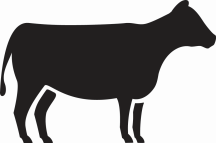 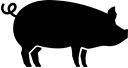 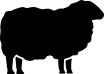 Tulatromycín 100 mg/mlInjekčný roztok100 ml250 mlHovädzí dobytok, ošípané a ovceHovädzí dobytok: s.c.Ošípané a ovce: i.m.Pred použitím si prečítajte písomnú informáciu pre používateľov.Mäso a vnútornosti:Hovädzí dobytok: 22 dní.Ošípané: 13 dní.Ovce: 16 dní.Nie je registrovaný na použitie u zvierat produkujúcich mlieko na ľudskú spotrebu.Nepoužívať u gravidných zvierat, ktoré sú určené na produkciu mlieka na ľudskú spotrebu počas 2 mesiacov pred očakávaným pôrodom.Pred použitím si prečítajte písomnú informáciu pre používateľov.EXP: {mesiac/rok}Po otvorení spotrebujte do 28 dní pred ...Len pre zvieratá. Výdaj lieku je viazaný  na veterinárny predpis.Vet-Agro Multi-Trade Company Sp. z o.o.Gliniana 32, 20-616 LublinPoľsko96/007/DC/21-SLot: {číslo}Forespix 100 mg/ml injekčný roztok pre hovädzí dobytok, ošípané a ovceTulatromycín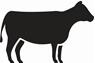 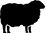 Tulatromycín 100 mg/ml50 mlHovädzí dobytok: s.c.Ošípané a ovce: i.m.Pred použitím si prečítajte písomnú informáciu pre používateľov.Mäso a vnútornosti:Hovädzí dobytok: 22 dní.Ošípané: 13 dní.Ovce: 16 dní.Nie je registrovaný na použitie u zvierat produkujúcich mlieko na ľudskú spotrebu.Lot: {číslo}EXP: {mesiac/rok}Po otvorení spotrebujte do 28 dní pred ...Len pre zvieratá.PÍSOMNÁ INFORMÁCIA PRE POUŽÍVATEĽOVForespix 100 mg/ml injekčný roztok pre hovädzí dobytok, ošípané a ovce1.	NÁZOV A ADRESA DRŽITEĽA ROZHODNUTIA O REGISTRÁCII A DRŽITEĽA POVOLENIA NA VÝROBU ZODPOVEDNÉHO ZA UVOĽNENIE ŠARŽE, AK NIE SÚ IDENTICKÍDržiteľ rozhodnutia o registrácii a výrobca zodpovedný za uvoľnenie šarže:Vet-Agro Multi-Trade Company Sp. z o. o.Gliniana 32, 20-616 LublinPoľsko2.	NÁZOV VETERINÁRNEHO LIEKUForespix 100 mg/ml injekčný roztok pre hovädzí dobytok, ošípané a ovceTulatromycín3.	OBSAH ÚČINNEJ LÁTKY (-OK) A INEJ LÁTKY  (-OK)1 ml lieku obsahuje:Účinná látka:Tulatromycín 		100,0 mgPomocná látka:Monotioglycerol 		5,0 mgČistý zelenožltý injekčný roztok.4.	INDIKÁCIA(-E)Hovädzí dobytokLiečba a prevencia respiračného ochorenia hovädzieho dobytka (BRD) spojeného s Mannheimiahaemolytica, Pasteurella multocida, Histophilus somni a Mycoplasma bovis citlivými na tulatromycín.Prítomnosť ochorenia v stáde musí byť stanovená pred použitím lieku.Liečba infekčnej bovinnej keratokonjunktivitídy (IBK) spojenej s Moraxella bovis citlivej natulatromycín.OšípanéLiečba a prevencia respiračného ochorenia ošípaných (SRD) spojeného s Actinobacilluspleuropneumoniae, Pasteurella multocida, Mycoplasma hyopneumoniae, Haemophilus parasuis a Bordetella bronchiseptica citlivými na tulatromycín. Prítomnosť ochorenia v stáde musí byť stanovená predpoužitím lieku. Veterinárny liek  sa má použiť iba ak sa predpokladá, že u ošípaných sa choroba rozvinie do 2-3 dní.OvceLiečba ranných štádií infekčnej pododermatitídy (hniloba paznechtov) spojených s virulentným Dichelobacter nodosus vyžadujúcej systémovú liečbu.5.	KONTRAINDIKÁCIENepoužívať v prípadoch precitlivenosti na makrolidové antibiotiká alebo na pomocnú látku.6.	NEŽIADUCE ÚČINKYSubkutánne podanie veterinárneho lieku hovädziemu dobytku veľmi často vyvoláva prechodné bolestivé reakcie a lokálny opuch v mieste injekcie, ktoré môžu pretrvávať až 30 dní. Takéto reakcie neboli pozorované u ošípaných a oviec po intramuskulárnom podaní. Patomorfologické reakcie v mieste injekcie (vrátane reverzibilných zmien kongescie, edému, fibrózy a krvácania) sú veľmi časté približne 30 dní po aplikácii u hovädzieho dobytka a ošípaných.U  oviec sú veľmi časté prechodné príznaky spojené s nepokojom (krútenie hlavou, trenie miesta injekcie, cúvanie) po intramuskulárnom podaní. Tieto príznaky vymiznú po niekoľkých minútach.Frekvencia výskytu nežiaducich účinkov sa definuje použitím nasledujúceho pravidla:veľmi časté (nežiaduce účinky sa prejavili u viac ako 1 z 10 liečených zvierat)časté (u viac ako 1 ale menej ako 10 zo 100 liečených zvierat)menej časté ( u viac ako 1 ale menej ako 10 z 1 000 liečených zvierat)zriedkavé (u viac ako 1 ale menej ako 10 z 10 000 liečených zvierat)veľmi zriedkavé (u menej ako 1 z 10 000 liečených zvierat, vrátane ojedinelých hlásení).Ak zistíte akékoľvek nežiaduce účinky, aj tie, ktoré už nie sú uvedené v tejto písomnej informácii pre používateľov, alebo si myslíte, že liek je neúčinný, informujte vášho veterinárneho lekára.Prípadne nežiaduce účinky môžete nahlásiť národnej kompetentnej autorite {www.uskvbl.sk}.7.	CIEĽOVÝ DRUHHovädzí dobytok, ošípané a ovce.8.	DÁVKOVANIE PRE KAŽDÝ DRUH, CESTA(-Y) A SPôSOB PODANIA LIEKUHovädzí dobytokSubkutánne podanie.Jednorazová subkutánna injekcia 2,5 mg tulatromycínu/kg živej hmotnosti (ekvivalent 1 ml/40 kgživej hmotnosti). Pri liečbe hovädzieho dobytka nad 300 kg živej hmotnosti rozdeliť dávku tak,aby na jedno miesto nebolo injikovaných viac ako 7,5 ml.OšípanéIntramuskulárne podanie.Jednorazová intramuskulárna injekcia 2,5 mg tulatromycínu/kg živej hmotnosti (ekvivalent1 ml/40 kg živej hmotnosti) do oblasti krku. Pri liečbe ošípaných nad 80 kg živej hmotnosti rozdeliť dávku tak, aby na jedno miesto nebolo injikovaných viac ako 2 ml.OvceIntramuskulárne podanie.Jednorazová intramuskulárna injekcia 2,5 mg tulatromycínu/kg živej hmotnosti (ekvivalent1 ml/40 kg živej hmotnosti) do oblasti krku.9.	POKYN O SPRÁVNOM PODANÍOdporúča sa liečiť zvieratá v počiatočných štádiách respiračného ochorenia a zhodnotiť odpoveď na liečbu do 48 hodín po injekcii. Ak klinické príznaky respiračného ochorenia pretrvávajú alebo sa zhoršujú alebo dôjde k recidíve, liečba by mala byť zmenená, použitím iného antibiotika a pokračovať v nej až do vymiznutia klinických príznakov.Aby sa zabezpečilo správne dávkovanie, má sa stanoviť živá hmotnosť čo najpresnejšie, aby sa zabránilo poddávkovaniu. Pri použití viacdávkovej liekovky sa odporúča použitie aspiračnej ihlyalebo dávkovacieho injekčného zariadenia, aby sa predišlo nadmernému prepichovaniu gumovéhouzáveru.Uzáver môže byť bezpečne prepichnutý až 125-krát v prípade 50 ml a 100 ml liekoviek.Uzáver môže byť bezpečne prepichnutý až 250-krát v prípade 250 ml liekoviek.10.	OCHRANNÁ LEHOTA(-Y)Hovädzí dobytok (mäso a vnútornosti): 22 dní.Ošípané (mäso a vnútornosti): 13 dní.Ovce (mäso a vnútornosti): 16 dní.Nie je registrovaný na použitie u zvierat produkujúcich mlieko na ľudskú spotrebu.Nepoužívať u gravidných zvierat, ktoré sú určené na produkciu mlieka na ľudskú spotrebu počas 2 mesiacov pred očakávaným pôrodom.11.	OSOBITNÉ BEZPEČNOSTNÉ OPATRENIA NA UCHOVÁVANIEUchovávať mimo dohľadu a dosahu detí.Tento veterinárny liek nevyžaduje žiadne zvláštne podmienky na uchovávanieNepoužívať tento veterinárny liek po dátume exspirácie uvedenom na obale po EXP.Čas použiteľnosti po prvom otvorení obalu: 28 dní.Po prvom otvorení fľaše je potrebné určiť dátum, kedy treba zlikvidovať liek, ktorý zostal vo fľaši  podľa doby použiteľnosti, ktorá je uvedená v tejto písomnej informácii pre používateľov. Tento dátum likvidácie by mal byť uvedený na vyhradenom mieste na obale.12.	OSOBITNÉ UPOZORNENIAOsobitné upozornenia pre každý cieľový druh:Skrížená rezistencia sa vyskytuje pri iných makrolidoch. Nepodávajte súčasne s antimikrobiálnymilátkami s podobným mechanizmom účinku, ako sú iné makrolidy alebo linkosamidy.Ovce:Účinnosť antimikrobiálnej liečby hniloby paznechtov môže byť znížená rôznymi faktormi, napríklad mokré prostredie, ako aj nevhodný manažment chovu. Liečba hniloby paznechtov musí byťvykonávaná spolu s ostatnými opatreniami manažmentu chovu stáda, ako napríklad zabezpečenie suchého prostredia.Antibiotická liečba benígnej hniloby paznechtov je považovaná za nevhodnú. Tulatromycín vykazujeobmedzenú účinnosť u oviec s vážnymi klinickými príznakmi alebo chronickou hniloboupaznechtov a preto by sa mal používať len v počiatočnom štádiu hniloby paznechtov.Osobitné bezpečnostné opatrenia na používanie u zvierat:Použitie veterinárneho lieku by malo byť na základe stanovenia citlivosti baktérií izolovaných zo zvierat.Pokiaľ to nie je možné, liečba by mala byť stanovená podľa miestnych (regionálnych, farmových) epidemiologických informácií o vnímavosti cieľových baktérií.Pri použití tohto veterinárneho lieku sa má vziať do úvahy oficiálna, národná a regionálna antimikrobiálna politika.Použitie veterinárneho lieku, ktoré sa odlišuje od pokynov uvedených v písomnej informácii pre používateľov, môže zvýšiť prevalenciu baktérií rezistentných voči tulatromycínu a môže znížiť účinnosť liečby inými makrolidmi, linkosamidmi a  streptogramínmi skupiny B v dôsledku možnej skríženej rezistencie.V prípade výskytu hypersenzitívnej reakcie je potrebné použiť vhodnú liečbu v  čo najkratšom čase.Osobitné bezpečnostné opatrenia, ktoré má urobiť osoba podávajúca liek zvieratám:Tulatromycín dráždi oči. V prípade náhodného kontaktu s očami, okamžite vypláchnuť oči čistouvodou.Tulatromycín môže spôsobiť podráždenie pri kontakte s pokožkou, čo môže vyvolať napr. sčervenanie kože (erytém) a/alebo dermatitídu. Ak dôjde k náhodnému kontaktu s pokožkou, ihneď umyť pokožku mydlom a vodou.Po použití umyť ruky.V prípade náhodného samoinjikovania vyhľadať ihneď lekársku pomoc a ukázať písomnú informáciualebo obal lekárovi.Ak existuje podozrenie na reakciu z precitlivenosti po náhodnej expozícii (rozpoznaná napr. svrbením, ťažkosťami s dýchaním, žihľavkou, opuchom tváre, nevoľnosťou, vracaním) má sa podať vhodná liečba. Okamžite vyhľadajte lekársku pomoc a ukážte písomnú informáciu pre používateľov alebo obal lekárovi.Gravidita a laktácia:Laboratórne štúdie na potkanoch a králikoch nepotvrdili žiadne teratogénne, fetotoxické alebo maternotoxické účinky. Bezpečnosť veterinárneho lieku nebola stanovená počas gravidity a laktácie. Použiť len po zhodnotení prínosu/rizika zodpovedným veterinárnym lekárom.Liekové interakcie a iné formy vzájomného pôsobenia:Nie sú známe.Predávkovanie (príznaky, núdzové postupy, antidotá):U hovädzieho dobytka pri podaní troj-, päť- alebo desaťnásobku odporúčanej dávky boli pozorovanéprechodné príznaky spojené s problémami v mieste vpichu injekcie, ktoré zahŕňali nepokoj, trasenie hlavy, hrabanie nohou a krátkodobé zníženie príjmu krmiva. Mierna degenerácia myokardu bolapozorovaná u hovädzieho dobytka, ktorý dostal 5-6 násobok odporúčanej dávky.U mladých ošípaných s hmotnosťou približne 10 kg po podaní troj- alebo päťnásobku liečebnej dávky boli pozorované prechodné príznaky spojené s problémami v mieste vpichu injekcie a zahŕňali nadmernú vokalizáciu a nepokoj. Taktiež bolo pozorované krívanie, ak bola miestom aplikácie zadná noha. U jahniat (približne vo veku 6 týždňov) v prípadoch troj- až päťnásobného prekročenia odporúčanej dávky boli pozorované prechodné príznaky spojené s problémami v mieste vpichu injekcie a zahŕňali cúvanie, trasenie hlavou, trenie miesta injekcie, líhanie a vstávanie, mečanie.Inkompatibility:Z dôvodu chýbania štúdií kompatibility sa tento veterinárny liek sa nesmie miešať s inými veterinárnymi liekmi.13.	OSOBITNÉ BEZPEČNOSTNÉ OPATRENIA NA ZNEŠKODNENIE NEPOUŽITÉHO LIEKU(-OV) ALEBO ODPADOVÉHO MATERIÁLU, V PRÍPADE POTREBYLieky sa nesmú likvidovať prostredníctvom  odpadovej vody alebo odpadu v domácnostiach.O spôsobe likvidácie liekov, ktoré už nepotrebujete sa poraďte so svojím veterinárnym lekárom alebo lekárnikom. Tieto opatrenia by mali byť v súlade s ochranou životného prostredia.14.	DÁTUM POSLEDNÉHO SCHVÁLENIA TEXTU V PÍSOMNEJ INFORMÁCII PRE POUŽÍVATEĽOV05/202215.	ĎALŠIE INFORMÁCIEVeľkosť balenia:
Kartónová škatuľa s 1 injekčnou liekovkou s objemom 50 ml.
Kartónová škatuľa s 1 injekčnou liekovkou s objemom 100 ml.Kartónová škatuľa s 1 injekčnou liekovkou s objemom 250 ml.Nie všetky veľkosti balenia sa musia uvádzať na trh.Výdaj lieku je viazaný na veterinárny predpis.ÚDAJE, KTORÉ MAJÚ BYŤ UVEDENÉ NA VONKAJŠOM OBALEKartónová škatuľa (50ml/100ml/250ml)1.	NÁZOV VETERINÁRNEHO LIEKU2.	ÚČINNÉ LÁTKY3.	LIEKOVÁ FORMA 4.	VEĽKOSŤ BALENIA5.	CIEĽOVÉ DRUHY6.	INDIKÁCIA (-IE) 7.	SPÔSOB  A CESTA PODANIA LIEKU8.	OCHRANNÁ LEHOTA(-Y)9.	OSOBITNÉ UPOZORNENIE (-A), AK JE POTREBNÉ10.	DÁTUM EXSPIRÁCIE11.	OSOBITNÉ PODMIENKY NA UCHOVÁVANIE12.	OSOBITNÉ BEZPEČNOSTNÉ OPATRENIA NA ZNEŠKODNENIE NEPOUŽITÉHO LIEKU(-OV) ALEBO ODPADOVÉHO MATERIÁLU, V PRÍPADE POTREBY13.	OZNAČENIE „LEN PRE ZVIERATÁ“ A PODMIENKY ALEBO OBMEDZENIA TÝKAJÚCE SA DODÁVKY A POUŽITIA, AK SA UPLATŇUJÚ 14.	OZNAČENIE „UCHOVÁVAŤ MIMO  DOHĽADU A DOSAHU DETÍ“15.	NÁZOV A ADRESA DRŽITEĽA ROZHODNUTIA O REGISTRÁCII 16.	REGISTRAČNÉ ČÍSLO 17.	ČÍSLO VÝROBNEJ ŠARŽEÚDAJE, KTORÉ MAJÚ BYŤ UVEDENÉ VNÚTORNOM OBALELiekovka (100ml/250ml)1.	NÁZOV VETERINÁRNEHO LIEKU2.	ÚČINNÉ LÁTKY3.	LIEKOVÁ FORMA 4.	VEĽKOSŤ BALENIA5.	CIEĽOVÉ DRUHY6.	INDIKÁCIA (-IE) 7.	SPÔSOB  A CESTA PODANIA LIEKU8.	OCHRANNÁ LEHOTA(-Y)9.	OSOBITNÉ UPOZORNENIE (-A), AK JE POTREBNÉ10.	DÁTUM EXSPIRÁCIE11.	OSOBITNÉ PODMIENKY NA UCHOVÁVANIE12.	OSOBITNÉ BEZPEČNOSTNÉ OPATRENIA NA ZNEŠKODNENIE NEPOUŽITÉHO LIEKU(-OV) ALEBO ODPADOVÉHO MATERIÁLU, V PRÍPADE POTREBY13.	OZNAČENIE „LEN PRE ZVIERATÁ“ A PODMIENKY ALEBO OBMEDZENIA TÝKAJÚCE SA DODÁVKY A POUŽITIA, AK SA UPLATŇUJÚ 14.	OZNAČENIE „UCHOVÁVAŤ MIMO  DOHĽADU A DOSAHU DETÍ“15.	NÁZOV A ADRESA DRŽITEĽA ROZHODNUTIA O REGISTRÁCII 16.	REGISTRAČNÉ ČÍSLO 17.	ČÍSLO VÝROBNEJ ŠARŽEMINIMÁLNE ÚDAJE, KTORÉ MAJÚ BYŤ UVEDENÉ NA VNÚTORNOM OBALELiekovka (50ml)1.	NÁZOV VETERINÁRNEHO LIEKU2.	MNOŽSTVO ÚČINNEJ LÁTKY (-OK) 3.	OBSAH V HMOTNOSTNÝCH, OBJEMOVÝCH JEDNOTKÁCH ALEBO POČET DÁVOK 4.	SPôSOB(-Y) PODANIA 5.	OCHRANNÁ LEHOTA(-Y)6.	ČÍSLO ŠARŽE7.	DÁTUM EXSPIRÁCIE8.	OZNAČENIE „LEN PRE ZVIERATÁ“